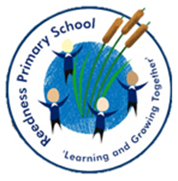 NOMINATED INDIVIDUALS AUTHORISED TO COLLECT YOUR CHILDCHILDS NAME..........................................................Please provide on the list below the full names of all individuals authorised to collect your child from our Breakfast & After School Club, including parents and carers.Password: NameRelationship to Child